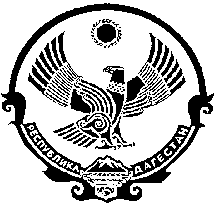 МИНИСТЕРСТВО  ИНФОРМАЦИИ И ПЕЧАТИ РЕСПУБЛИКИ ДАГЕСТАНП   Р   И   К   А   З_____________________________________________________________  __   _   «27» августа 2021 г.                                                                   № 96-од                                                                         г. МахачкалаО внесении изменений в состав конкурсной комиссии, утвержденной приказом Министерства информации и печати Республики Дагестан от 30 июня 2021 г. № 60-од «О проведении республиканского конкурса на лучший антитеррористический контент»В целях обеспечения максимальной объективности деятельности конкурсной комиссии п р и к а з ы в а ю:Внести изменения в состав конкурсной комиссии, утвержденной приказом Министерства информации и печати Республики Дагестан от 30 июня 2021 г. № 60-од «О проведении республиканского конкурса на лучший антитеррористический контент», включив в состав комиссии:Руководителя (главного редактора) ГБУ РД «Редакция республиканской газеты «Дагестанская правда» Токболатову Бурлият МовсаровнуРуководителя (главного редактора» ГБУ РД «Редакция республиканской газеты «Молодежь Дагестана» Раджабова Рамазана Абакаровича Руководителя (главного редактора» ГБУ РД «Редакция республиканской газеты «Зори Табасарана» Маллалиева Гюлахмеда Нуралиевича.Министр                                                                            У. Гаджиев